Муниципальное автономное общеобразовательное учреждение«Средняя общеобразовательная школа №5с  углубленным изучением отдельных предметов»КОРРЕКЦИОННАЯ ПРОГРАММА СОЦИАЛЬНО – ПЕДАГОГИЧЕСКОГО СОПРОВОЖДЕНИЯ ДЕТЕЙ С ТЯЖЕЛЫМИ НАРУШЕНИЯМИ РЕЧИ(основное общее образование)Срок реализации - 5 летПояснительная запискаПрограмма коррекционной работы социально – педагогической направленности в соответствии со Стандартом ориентирована на создание системы помощи детям с тяжелыми нарушениями речи (вариант 5.1) в освоении основной образовательной программы общего образования, коррекцию недостатков в нарушении эмоционально – регуляторного компонента деятельности,  их социальной адаптации.Программа коррекционной работы предполагает создание специальных условий обучения и воспитания, позволяющих учитывать особые образовательные потребности детей с ограниченными возможностями здоровья посредством индивидуализации и дифференциации образовательного процесса.Программа коррекционной работы предусматривает:обучение детей с ТНР в общеобразовательном классе с получением консультаций у специалистов школьной службы сопровождения; ( в том числе, у социального педагога);обучение в общеобразовательном  классе;коррекция недостатков психофизического  и социального развития на индивидуальных и групповых коррекционных занятиях.Программа коррекционной работы (ПКР) является неотъемлемым структурным компонентом основной образовательной программы МАОУ «СОШ №5 с УИОП».  ПКР разрабатывается для обучающихся с тяжелыми нарушениями речи  (далее – ТНР).Программа  ориентирована  на	развитие	их	потенциальных	возможностей	ипотребностей более высокого уровня, необходимых для дальнейшего обучения и успешной социализации. ПКР разрабатывается на период получения основного общего образования.Цели и задачи программы коррекционной работы с обучающимися при получении основного общего образования.Цель программы: проведение коррекционной и реабилитационной работы с учащимися среднего школьного возраста с ТНР с учетом их особых образовательных потребностей, осуществления индивидуализации и дифференциации учебно-воспитательного процесса для успешного освоения основной образовательной программы на основе компенсации первичных нарушений и пропедевтики производных отклонений в развитии, активизации ресурсов социально-психологической адаптации личности ребенка.Задачи коррекционной программы:определение особых образовательных потребностей обучающихся с ТНР и оказание им специализированной помощи при освоении основной образовательной программы основного общего образования;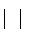 определение оптимальных специальных условий для получения основного общего образования обучающимися с ТНР, для развития их личностных, познавательных, коммуникативных способностей; разработка и использование индивидуально-ориентированных коррекционных образовательных программ, учебных планов для обучения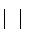 школьников с ТНР с учетом особенностей их психофизического развития, индивидуальных возможностей;реализация комплексного психолого-медико-социального сопровождения обучающихся с ТНР (в соответствии с рекомендациями психолого-медико-педагогической комиссии (ПМПК), психолого-медико- педагогического консилиума образовательной организации(ПМПк));реализация комплексной системы мероприятий по социальной адаптации и профессиональной ориентации обучающихся с ТНР;обеспечение сетевого взаимодействия специалистов разного профиля в комплексной работе с обучающимися с ТНР;осуществление информационно-просветительской и консультативной работы с родителями (законными представителями) обучающихся с ТНР;обеспечение возможности обучения и воспитания по дополнительным образовательным программам и получения дополнительных образовательных коррекционных услуг;Содержание программы коррекционной работы определяют следующие принципы:Соблюдение интересов ребёнка. Принцип определяет позицию специалиста, который призван решать проблему ребёнка с максимальной пользой и в интересах ребёнка.Системность. Принцип обеспечивает единство диагностики, коррекции и развития, т. е. системный подход к анализу особенностей развития и коррекции нарушений детей с ограниченными возможностями здоровья, а также всесторонний многоуровневый подход специалистов различного профиля, взаимодействие и согласованность их действий в решении проблем ребёнка; участие в данном процессе всех участников образовательного процесса.Непрерывность. Принцип гарантирует ребёнку и его родителям (законным представителям) непрерывность помощи до полного решения проблемы или определения подхода к её решению.Вариативность. Принцип предполагает создание вариативных условий для получения образования детьми, имеющими различные недостатки в физическом и (или) психическом развитии.Рекомендательный характер оказания помощи. Принцип обеспечивает соблюдение гарантированных законодательством прав родителей (законных представителей) детей с ограниченными возможностями здоровья выбирать формы получения детьми образования, защищать законные права и интересы детей.Принцип обходного пути. Предполагает формирование новой функциональной системы в обход пострадавшего звена, опоры на сохранные анализаторы.Комплексность. Преодоление нарушений должно носить комплексный медико-психолого-педагогический характер и включать совместную работу педагогов и ряда специалистов (учитель-логопед, учитель-дефектолог педагог- психолог, медицинские работники, социальный педагог и др.).Направления работыПрограмма коррекционной работы на уровне основного общего образования включает в себя взаимосвязанные направления социально - педагогического сопровождения учеников с ТНР.  Данные направления отражают её основное содержание:—	диагностическая  работа  обеспечивает  своевременное  выявление  детей  сограниченными возможностями здоровья, проведение их комплексного обследования и подготовку рекомендаций по оказанию им психолого-медико-педагогической помощи в условиях образовательного учреждения;— коррекционно-развивающая работа обеспечивает своевременную специализированную помощь в освоении содержания образования и коррекцию недостатков в физическом и (или) психическом развитии детей с ЗПР в условиях общеобразовательного учреждения; способствует формированию универсальных учебных действий у обучающихся (личностных, регулятивных, познавательных, коммуникативных);— консультативная работа обеспечивает непрерывность специального сопровождения детей с ЗПР и их семей по вопросам реализациидифференцированных психолого-педагогических условий обучения, воспитания, коррекции, развития и социализации обучающихся.Характеристика содержания направлений коррекционной работы Диагностическая работа включает:выявление особых образовательных потребностей обучающихся сОВЗ при освоении основной образовательной программы основного общего образования;	проведение комплексной социально-психолого-педагогической диагностики нарушений в психическом и(или) физическом развитии обучающихся с ТНР;определение уровня актуального и зоны ближайшего развития обучающегося с ТНР, выявление его резервных возможностей;изучение развития эмоционально-волевой, познавательной, речевой сфер и личностных особенностей обучающихся;изучение социальной ситуации развития и условий семейного воспитания ребенка;изучение адаптивных возможностей и уровня социализации ребенка с ТНР;мониторинг динамики развития, успешности освоения образовательных программ основного общего образования.Коррекционно-развивающая работа включает:	разработку и реализацию индивидуально ориентированных коррекционных программ; выбор и использование специальных методик, методов и приемов обучения в соответствии с особыми образовательными потребностями обучающихся с ТНР;организацию и проведение индивидуальных и групповых коррекционно-развивающих занятий, необходимых для преодоления нарушений развития и трудностей обучения;коррекцию и развитие высших психических функций, эмоционально-волевой, познавательной и коммуникативно-речевой сфер;развитие и укрепление зрелых личностных установок, формирование адекватных форм утверждения самостоятельности, личностной автономии;формирование способов регуляции поведения и эмоциональных состояний;развитие форм и навыков личностного общения в группе сверстников, коммуникативной компетенции;развитие компетенций, необходимых для продолжения образования и профессионального самоопределения;совершенствование навыков получения и использования информации (на основе ИКТ), способствующих повышению социальных компетенций и адаптации в реальных жизненных условиях;социальную защиту ребенка в случаях неблагоприятных условий жизни при психотравмирующих обстоятельствах.Консультативная работа включает: выработку совместных обоснованных рекомендаций по основным направлениям работы с обучающимися с ТНР, единых для всех участников образовательного процесса; консультирование специалистами педагогов по выбору индивидуально ориентированных методов и приемов работы с обучающимися с ТНР, отбора и адаптации содержания предметных программ;консультативную помощь семье в вопросах выбора стратегии воспитания и приемов коррекционного обучения ребенка с ТНР;консультационную поддержку и помощь, направленные на содействие свободному и осознанному выбору обучающимися с ТРН профессии, формы иместа обучения в соответствии с профессиональными интересами, индивидуальными способностями и психофизиологическими особенностями. Информационно-просветительская работа включает:информационную поддержку образовательной деятельности обучающихся с особыми образовательными потребностями, их родителей (законных представителей), педагогических работников; различные формы просветительской деятельности (лекции, беседы, информационные стенды, печатные материалы), направленные на разъяснение участникам образовательного процесса – обучающимся (как имеющим, так и не имеющим недостатки в развитии), их родителям (законным представителям), педагогическим работникам – вопросов, связанных с особенностями образовательного процесса и сопровождения обучающихся с ОВЗ;проведение тематических выступлений для педагогов и родителей (законных представителей) по разъяснению индивидуально-типологических особенностей различных категорий детей с ТНР.Этапы реализации программыКоррекционная работа реализуется поэтапно. Последовательность этапов и их адресность создают необходимые предпосылки для устранения дезорганизующих факторов.Подготовительный этап: разработка нормативно-правового обеспечения коррекционной работы, анализ состав учащихся с ТНР в образовательной организации, выявление особых образовательных потребностей; сопоставление результатов обучения в начальной школе.По результатам психолого-педагогической диагностики составляется характеристика таких учащихся.Психолого-педагогическая характеристика учащихся подросткового возраста с ТНРДля детей этой группы характерна: неоднородность нарушенных и сохранных звеньев психической деятельности;также ярко выраженная неравномерность формирования разных сторон психической деятельности.Особенности мышления:снижение	уровня	сформированности	основных	мыслительных	операций:анализа, синтеза, обобщения, абстракции, переноса;снижение познавательной активности.Особенности памяти:снижение продуктивности запоминания и его устойчивость;преобладание наглядной памяти над словесноц;низкий уровень самоконтроля в процессе заучивания и воспроизведения;неумение организовать свою работу;недостаточная познавательная активность и уеленаправленность при запоминании и воспроизведении;слабое умение использовать рациональные приемы запоминания;недостаточный объем и точность запоминания;преобладание механического запоминания над словесно-логическим;быстрое забывание материала, низкая скорость запоминания.Особенности восприятия:низкий уровень развития восприятия(необходимость более длительного времени для приема и переработки сенсорной информации);недостаточность и фрагментарность знаний об окружающем мире;затруднения при узнаваемости предметов, находящихся в непривычном положении, контурных и схематических изображений;недостаточная сформированность пространственных представлений (трудности при пространственном анализе и синтезе ситуации).Особенности внимания:недостаточная сформированность произвольного внимания;дефицитарность основных свойств внимания;снижение способности распределять и концентрировать внимание;неравномерность и замедленность развития устойчивости внимания. Особенности эмоционально волевой сферы и личностиэмоциональная лабильность (неустойчивость настроения и эмоций);слабость волевых усилий (несамостоятельность, внушаемость);личная незрелость в целом;частые проявления беспокойства и тревоги;снижение уровня произвольной регуляции, низкий уровень самоконтроля;неустойчивость самооценки, неуверенность в себе;недостаточность самосознания;эмоциональная нестабильность, неустойчивость во взаимоотношениях со взрослыми и сверстниками;проявление черт детскости в деятельности и поведении;несоответствие мотивационной направленности возрасту;нуждаются в эмоциональном одобрении.Основной этап: организация реализации коррекционной работы; определены направления и ожидаемые результаты коррекционной работы, описываются специальные требования к условиям реализации ПКР.Особенности содержания индивидуально-ориентированной работы представлены в рабочих коррекционных программах, которые прилагаются к ПКР. Результатом работы на данном этапе является организованный образовательный процесс, имеющий коррекционно-развивающую направленность. Специалисты службы сопровождения выстраивают учебный процесс для детей с ТНР, чередуя их пребывание в интегрированных общеобразовательных классах, а также посещение коррекционных занятий у учителей и педагога-психолога, занятий у педагогов дополнительного образования.Заключительный этап: внутренняя экспертиза программы, обсуждение хода реализации программы на заседаниях внутришкольного консилиума, методических объединениях педагогов, подготовка к сдаче ГВЭ. Результатомявляется:—выбор оптимальных для развития ребёнка с ЗПР коррекционных программ/методик, методов и приёмов обучения в соответствии с его особыми образовательными потребностями;—организация и проведение педагогами индивидуальных и групповых коррекционно-развивающих занятий, необходимых для преодоления нарушений развития и трудностей обучения;—системное воздействие на учебно-познавательную деятельность ребёнка в динамике образовательного процесса, направленное на формирование универсальных учебных действий и коррекцию отклонений в развитии—развитие эмоционально-волевой и личностной сфер ребёнка и психокоррекция его поведения;—социальная защита ребёнка в случаях неблагоприятных условий жизни при психотравмирующих обстоятельствах.На этом этапе вносятся необходимые изменения в образовательный процесс и процесс сопровождения детей с ограниченными возможностями здоровья, корректировка условий и форм обучения, методов и приёмов работы как для педагогов-предметников, так и для специалистов службы сопровождения.Система комплексного психолого-медико-социального сопровождения и поддержки обучающихся с ограниченными возможностями здоровья, включающая комплексное обследование, мониторинг динамики развития, успешности освоения основной образовательной программы основного общего образованияДля реализации ПКР в школе должна быть создана служба психолого-педагогического сопровождения и поддержки обучающихся с ТНР.Психолого- педагогическая помощь оказывается детям на основаниизаявления или согласия в письменной форме их родителей (законных представителей).Одним из основных механизмов реализации коррекционной работы является оптимально выстроенное взаимодействие специалистов образовательногоучреждения, обеспечивающее системное сопровождение детей с ограниченными возможностями здоровья специалистами различного профиля вобразовательном процессе. Такое взаимодействие включает:— комплексность в определении и решении проблем ребёнка, предоставлении ему квалифицированной помощи специалистов разного профиля;— многоаспектный анализ личностного и познавательного развития ребёнка;— составление комплексных индивидуальных программ общего развития и коррекции отдельных сторон учебно-познавательной, речевой, эмоциональной-волевой и личностной сфер ребёнка.Комплексное психолого-медико-социальное сопровождение и поддержка обучающихся с ТНР обеспечиваются специалистами внутришкольногопсихолого-педагогического консилиума, деятельность которого регламентируются локальными нормативными актами школы, ее уставом. Реализуется преимущественно во внеурочной деятельности. В нашей школе создана служба, осуществляющая психолого-медико-педагогическое сопровождение детей с ограниченными возможностями здоровья, которая ведет ребенка на протяжении всего периода его обученияОдним из условий комплексного сопровождения и поддержки обучающихся является тесное взаимодействие специалистов при участии педагогов образовательной организации, представителей администрации и родителей (законных представителей).Медицинская поддержка и сопровождение обучающихся с ТНР в образовательной организации осуществляются медицинским работником (врачом, медицинской сестрой) на регулярной основе и, помимо общих направлений работы со всеми обучающимися, имеют определенную специфику в сопровождении школьников с ТНР. Так, медицинский работник участвует в диагностике соматического здоровья школьников с ТНР, проводит просветительскую и консультативную работу с педагогами и родителями. В случае необходимости оказывает экстренную (неотложную) помощь (купирует приступ эпилепсии, делает инъекции (инсулин) и др.).Социально-педагогическое сопровождение школьников с ТНР в общеобразовательной организации осуществляет социальный педагог. Деятельность социального педагога направлена на защиту прав всех обучающихся, охрану их жизни и здоровья, соблюдение их интересов; создание для школьников комфортной и безопасной образовательной среды.Социальный педагог (совместно с педагогом-психологом) изучает особенности школьников с ОВЗ, условия их жизни и воспитания, социальный статуса семьи; выявляет признаки семейного неблагополучия; своевременно оказывает социальную помощь и поддержку обучающимся и их семьям в разрешении конфликтов, проблем, трудных жизненных ситуаций, затрагивающих интересы подростков с ТНР.Участвует в проведении профилактической и информационно-просветительской работы по защите прав и интересов школьников с ТНР; оказывает помощь в выборе профессиональных склонностей и интересов.Основными формами работы социального педагога являются: урок (за счет классных часов), внеурочные индивидуальные (подгрупповые) консультации; беседы (со школьниками, родителями, педагогами).Социальный педагог выступает на родительских собраниях, на классных часах. Социальный педагог взаимодействует с педагогом-психологом, учителем-дефектологом, учителем-логопедом, педагогом класса, в случае необходимости с медицинским   работником,   а   также   с   родителями   (их   законными представителями), специалистами социальных служб, органами исполнительной власти по защите прав детей.Психологическое сопровождение обучающихся с ТНР осуществляется в рамках реализации основных направлений психологической службы.Педагог - психолог проводит занятия по комплексному изучению и развитию личности школьников с ТНР. Работа может организована индивидуально и в мини- группах.Основные направления деятельности школьного педагога-психолога состоят в проведении психодиагностики; развитии и коррекции эмоционально-волевой сферы обучающихся; совершенствовании навыков социализации и расширении социального взаимодействия со сверстниками (совместно с социальным педагогом); разработке и осуществлении развивающих программ; психологической профилактике, направленной на сохранение, укрепление и развитие психологического здоровья учащихся с ТНР.Помимо работы со школьниками педагог-психолог проводит консультативную работу с педагогами, администрацией школы и родителями по вопросам, связанным с обучением и воспитанием учащихся. Кроме того, в течение года педагог-психолог (психолог) осуществляет информационно- просветительскую работу с родителями и педагогами. Данная работа включает чтение лекций, проведение обучающих семинаров и тренингов.реализации диагностического направления работы могут принимать участие как учителя класса (аттестация учащихся в начале, середине и конце учебного года), так и специалисты (проведение диагностики в начале, середине и в конце учебного года).Консилиум является внутришкольной формой организации сопровождения детей с ТНР.Цель работы консилиума: выявление особых образовательных потребностей учащихся с ТНР и оказание им помощи (выработка рекомендаций по обучению и воспитанию; составление индивидуальной программы обучения; выбор и отбор специальных методов, приемов и средств обучения).Специалисты консилиума проводят мониторинг и следят за динамикой развития и успеваемости школьников, своевременно вносят коррективы в программу обучения и в рабочие коррекционные программы; рассматривают спорные и конфликтные случаи, предлагают и осуществляют отбор необходимых для школьника (школьников) дополнительных дидактических материалов и учебных пособий.состав консилиума образовательной организации входят педагог- психолог, учитель-дефектолог, учитель-логопед, педагог (учитель- предметник), социальный педагог, а также представитель администрации. Родители уведомляются о проведении консилиума приглашениями (Федеральный закон «Об образовании в Российской Федерации», ст. 42, 79).Реализация системы психолого-педагогического сопровождения и поддержки обучающихся с ТНР предусматривает наличие специальных условий:организационных, кадровых, психолого-педагогических, программно-методических, материально-технических, информационных (Федеральный закон «Об образовании в Российской Федерации», ст. 42, 79), которые реализуются в школе.Объединение усилий специалистов психолого-педагогического сопровождения позволит обеспечить комплексное сопровождение и эффективно решить проблемы ребёнка.Требования к условиям реализации программы Психолого-педагогическое обеспечение:—обеспечение дифференцированных условий (оптимальный режим учебных нагрузок, вариативные формы получения образования и специализированной помощи) в соответствии с рекомендациями психолого- медико-педагогической комиссии;—обеспечение психолого-педагогических условий (коррекционная направленность учебно-воспитательного процесса; учёт индивидуальных особенностей ребёнка; соблюдение комфортного психоэмоционального режима; использование современных педагогических технологий, в том числе информационных, компьютерных для оптимизации образовательного процесса, повышения его эффективности, доступности);—обеспечение специализированных условий (выдвижение комплекса специальных задач обучения, ориентированных на особые образовательныепотребности обучающихся с ограниченными возможностями здоровья; использование специальных методов, приёмов, средств обучения, специализированных образовательных и коррекционных программ, ориентированных на особые образовательные потребности детей; дифференцированное и индивидуализированное обучение с учётом специфики нарушения развития ребёнка; комплексное воздействие на обучающегося, осуществляемое на индивидуальных и групповых коррекционных занятиях);— обеспечение участия всех детей с ограниченными возможностями здоровья, независимо от степени выраженности нарушений их развития, вместе с нормально развивающимися детьми в проведении воспитательных, культурно-развлекательных, спортивно-оздоровительных и иных досуговых мероприятий.Программно-методическое обеспечение:Для обучения детей с ТНР в общеобразовательных (интегрированных) классах используются рекомендованные ФГОСом учебники и учебно- методические комплекты (УМК).Оказание помощи учащимся в преодолении их затруднений в учебной деятельности проводится педагогами на уроках и во внеурочное время на индивидуальных и подгрупповых коррекционных занятиях.Механизм взаимодействия, предусматривающий общую целевую и единую стратегическую направленность работы с учетом вариативно- деятельностной тактики учителей, специалистов в области коррекционной педагогики,специальной психологии, медицинских работников организации, осуществляющей образовательную деятельность, других образовательных организаций и институтов общества, реализующийся в единстве урочной, внеурочной и внешкольной деятельностиКоррекционная работа осуществляется во всех организационных формах деятельности образовательной организации: в учебной и внеурочной деятельности.Коррекционная работа в обязательной части (70%) реализуется в учебной урочной деятельности при освоении содержания основной образовательной программы. На каждом уроке учитель-предметник определяет и решает коррекционно-развивающие задачи. Содержание учебного материала отбирается и адаптируется с учетом особых образовательных потребностей обучающихся с ТНР. Освоение учебного материала этими школьниками осуществляется с помощью специальных методов и приемов.Коррекционная работа осуществляется в учебной внеурочной деятельности в группах класса, в группах на параллели, в группах на уровне образования по специальным предметам. В учебной  и  внеурочной деятельности планируютсякоррекционные занятия с педагогами и со специалистами (учитель-логопед, , педагог-психолог, социальный педагог) по индивидуально ориентированным коррекционным программам.Во	внеурочной	деятельности	коррекционная	работа	осуществляется	попрограммам дополнительного образования разной направленности (художественно-эстетическая, спортивно-оздоровительная, др.), опосредованно стимулирующих и корригирующих развитие школьников с ОВЗ.Для развития потенциала обучающихся специалистами и педагогами с участием самих обучающихся и их родителей (законных представителей) разрабатываются индивидуальные учебные планы, реализация которых осуществляется педагогами и специалистами консилиума. При реализации содержания коррекционной работы рекомендуется распределены зоны ответственности между учителями и разными специалистами. Обсуждения проводятся на заседаниях консилиума, методических объединениях учителей-предметников.Механизм реализации ПКР раскрывается в учебном плане, во взаимосвязи ПКР и коррекционных программ, во взаимодействии разных педагогов (учителя, социальный педагог, педагог дополнительного образования и др.) и специалистов (учитель-логопед, педагог-психолог, социальный педагог, медицинский работник) внутри образовательной организации; в сетевом взаимодействии в многофункциональном комплексе и с образовательными организациями, осуществляющими образовательную деятельность.Взаимодействие включает в себя следующее: комплексность в определении и решении проблем обучающегося, предоставлении ему специализированной квалифицированной помощи; многоаспектный анализ личностного и познавательного развития обучающегося;составление комплексных индивидуальных программ общего развития и коррекции отдельных сторон учебно-познавательной, речевой, эмоционально-волевой и личностной сфер ребенка.Структура коррекционной программыСтруктура коррекционной программы представляет собой единую систему, состоящую из нескольких взаимосвязанных разделов, каждый из которых имеет свою смысловую нагрузку. Данные разделы, в совокупности, позволяют обеспечить психолого-педагогическую работу с ребенком с ЗПР по различным направлениям.Содержание структурных компонентов коррекционной программы Раздел 1. Диагностическая работа. Проведение диагностической работы осуществляется поэтапно. Изучение ребенка проводится индивидуально каждым специалистом, на основе нормативных документов, регламентирующих деятельность учителей-дефектологов, логопедов, педагогов –психологов: начало учебного года, конец первого полугодия, конец учебного года. Но усвоение образовательной программы учениками с ТНР не всегда ограничивается определенными сроками. Обучение и сопровождение таких детей требует углубленного исследования познавательной сферы, личностной и эмоционально-волевой, что становится возможным при проведении коллегиальной диагностической работы специалистами в течение учебных четвертей.Раздел 2. Коррекционно-развивающая работа.Учащиеся с ТНР, как и все ученики общеобразовательной школы, должны освоить государственный стандарт обязательного содержания образования. Однако успешное освоение ими образовательной программы требует дополнительной педагогической поддержки этого ребенка всеми специалистами коррекционно-развивающего обучения и составления учебных рабочих программ учителями-предметниками на каждом году обучения.Для учащихся 5-9 классов составлена программа Социально – педагогической  коррекции, на основе авторской психологической программы (Н.П. Локалова «120 уроков социального развития»), рекомендованной Социально - психологическим институтом Российской академии образования в качестве методического пособия и учебного пособия «Психология» под редакцией И.В. Дубровиной, рекомендованного Российской академией образования к использованию в качестве учебного пособия.классПодростковый возраст – это переходный период между детством и взрослостью, период развития ребенка с особыми, присущими только этому возрасту чертами. В подростковом возрасте происходят резкие качественные изменения анатомо-физиологического состоянии ребенка и его психики.Структуры организма ребенка начинают развиваться быстро и неравномерна, в этот возрастной период происходит половое созревание. Бурные психофизиологические изменения делают психику особенно уязвимой к воздействию вредоносных биологических и социальных факторов, повышают риск возникновения психических заболеваний. Именно в подростковом возрасте формируются разнообразные акцентуации характера, которые при неблагоприятных обстоятельствах могут развиться в психопатии, возникают выраженные нарушения поведения.познавательной сфере также происходят резкие сдвиги. Бурно развиваются сложные формы аналитико-синтетической деятельности, абстрактное мышление, воображение.Центральный фактор психического развития в этом возрасте - становление нового уровня самосознания, что приводит к резким колебаниям в отношении к себе, к неустойчивости самооценки. Для подростков характерны эмоциональная нестабильность, несдержанность, колебания настроения, связанные с проявлением чувства «взрослости», упрямство, проявление негативизма. Повышенная ранимость может сочетаться с отсутствием сострадания к другим; развязность и робостью.Подростковый возраст – период формирования мировоззрения, системы ценностей, интересов. С одной стороны подросток стремиться утвердить свою индивидуальность, с другой - принадлежать группе, соответствовать ее ценностям, причем принятие групповых норм часто идет некритично. Активно идет развитие рефлексии, самоанализа. Анализируются отношения со взрослыми, сверстниками, в результате чего могут проявляться страхи социального характера, протестные реакции и прочее.Таким	образом,	даже	для	нормально	развивающегося	подростка	типичныизменения эмоционально-волевой сферы, увеличивается риск появления девиантного поведения, аффективных нарушений. У детей с отклонением в развитии дисгармонии подросткового возраста встречаются чаще и выражены значительнее, происходит взаимовлияние специфических нарушений и общих изменений психики, характерных для этого возраста, усиливается влияние неблагоприятных социальных факторов на психическое развитие.Переход в обучении от одного к нескольким учителям дает возможность подростку сравнить их между собой и выработать новые критерии в оценке их деятельности. Если у младших школьников и у младших подростков отношение к учебным предметам зависит от отношения к учителю иполучению отметок, то старших подростков привлекает содержание предмета, умение педагога его излагать и способность создавать ситуацию успеха.отличие от младших школьников подростки приступают к решению интеллектуальных задач, не опираясь на усвоенный ранее абзац, а выдвигая гипотезу о возможных путях ее решения. Вот почему об эффективности учебы подростков можно говорить лишь в том случае, если учитель использует проблемный подход в обучении.Основными целями психолого-педагогического сопровождения учащихся в этот период являются формирование у них психологической готовности к переходу в среднее звено и помощь в адаптации к новым условиям обучения.По результатам диагностической работы, проводимой с учащимися 5-х классов с ТНР, была составлена программа психологического развития. Основными задачами данной программы являются:Целенаправленное формирование психологических новообразований данного возраста: произвольности в управлении двигательными и интеллектуальными процессами; рефлексии, внутреннего плана действий.Формирование вербально-понятийного, абстрактного мышления.Формирование комунникативной компетентности.Данная программа включает следующие направления:Развитие	психических	процессов	(ощущение,	восприятие,	внимание, мышление, пространственные представления, зрительно-двигательная координация, речь);Развитие эмоционально-волевой сферы (Общение, взаимодействие, самооценка, эмоции, эмоциональные состояния).Занятия	проводятся	в	групповой	форме,	один	раз	в	неделю,	согласнотематическому планированию.По структуре урок делится на вводную, основную и заключительную часть.Задачей вводной части является создание у учащихся определенного положительного эмоционального фона, снятие эмоционального напряжения.Задания для основной части урока подбирались с учетом их направленности на осуществление дифференциации познавательных структура и с точки зрения удобства для коллективной работы в классе.Для достижения развивающего эффекта необходимо неоднократное выполнение заданий, при этом обеспечивая разнообразие внешнего оформления содержания ряда заданий и сохраняя единство их внутренней психологической направленности. В системе заданий реализован принцип «спирали», т.е. возвращение к одному и тому же заданию, но на более высоком уровне трудности.Задача заключительной части урока состоит в подведении итогов занятия, обсуждении результатов работы учащихся и тех трудностей, которые у них возникали при выполнении заданий. Существенным моментом здесь являются ответы учащихся на вопрос, чем же они занимались и чему научились на данном уроке.Для оценки эффективности уроков психологического развития используются следующие показатели:Степень помощи, которую оказывает учитель учащимся при выполнении заданий: чем помощь учителя меньше, тем выше самостоятельность учеников и, следовательно, выше развивающий эффект занятий;Особенности поведения учащихся на занятиях: активность, заинтересованность школьников обеспечивают положительные результаты; По результатам выполнения контрольных заданий выявляется степень усвоения данного типа заданий;Косвенным показателем эффективности данных уроков может быть повышение успеваемости по разным школьным дисциплинам, а также отзывы учителей о работе учащихся на других уроках.6-7 классПодростковый возраст – период жизни человека от детства до юности.В этот крайний период времени подросток проходит великий путь в своемразвитии: через внутренние конфликты с самим собой и другими. В структуре личности подростка нет ничего устойчивого, окончательного. Личностнаянестабильность порождает противоречивые желания и поступки. Моральные ценности, качества личности, также становятся для них обхектом самовоспитания. Интенсивно умственно работая и также интенсивно бездельничая, подросток постепенно осознает себя как личность.основным психологическим новообразованиям данного возраста относятся:Развитие самосознания, формирования самооценки;Интенсивное формирование характера;Чувство взрослости;Интимно-личностное общение;Потребность в самоутверждении;Критическое мышление;Любознательность и жажда проверки себя;Повышенная эмоциональность.На данном этапе возможны серьезные затруднения, связанные со спецификой обучения подростков.Характер учебных затруднений:Ограниченность кругозора и объема сведений об окружающем;Недостаточный запас знаний, особенно обобщающих;Низкий уровень словесно-логического мышления;Затруднения в понимании и применении знаний.Трудности в учебной деятельности:затруднения при самостоятельном выполнении учебных действий (анализ, синтез, абстрагирование);инертность мыслительной деятельности;несформированность учебной деятельности;дисгармония мотивов учения.Для большинства подростков, испытывающих трудности в обучении и поведении, характерны частные конфликты, агрессивность, стремление обвинить окружающих, нежелание и неумение признавать свою вину, доминирование защитных форм поведения и неспособность к конструктивному решению конфликтных ситуаций.Осовным направлением деятельности в данной программе занятий с подростками является работа по развитию эмоциональной сферы и формирование навыков адекватного, конструктивного общения подростка со сверстниками и взрослыми в окружающем социуме.целом программа призвана способствовать гармонизации отношений подростков с окружающей средой.На занятиях учащиеся не только получают знания о том, как общаться, но и упражняются в применении приемлемых способов поведения, овладевают навыками эффективного общения.Большое внимание на занятиях уделяется обсуждению различных ситуаций, групповым дискуссиям, ролевому проигрыванию, самопроверке и групповому тестированию.Программа занятий рассчитана на работу в течение всего учебного года. Занятия проводятся один раз в неделю. Структура занятий традиционна и состоит из вступления, основной части и заключительной.Форма работы – групповая.Основными направлениями психокоррекционных занятий являются:Обучение учащихся конструктивным способам выхода из конфликтных ситуаций;Развитие умения слушать других людей;Обучение приемлемым способам разрядки гнева и агрессивности;Обучение способам внутреннего самоконтроля и сдерживания негативных импульсов;Формирование позитивной моральной позиции; Расширение знаний о профессиях.8 — 9 классСтарший подростковый возраст - период жизни человека от детства до юности.этот краткий период времени подросток проходит великий путь в своем развитии: через внутренние конфликты с самим собой и другими. В структуре личности подростка нет ничего устойчивого, окончательного.Личностная нестабильность порождает противоречивые желания и поступки. Моральные ценности, качество личности, также становятся для них объектомсамовоспитания. Интенсивно умственная работая и также интенсивно бездельничая, подросток постепенно осознает себя как личность.основным психологическим новообразованиям данного возраста относятся: Развитие самосознания, формирование самооценки; Интенсивное формирование зарактера; Чувство взрослости; Интимно-личностное общение; Потребность в самоутверждении; Критическое мышление; Любознательность и жажда проверки себя; Повышенная эмоциональность.Одним из основных вопросов являеится выбор профессии. В современном понимании помощь в выборе профессии сводится к постепенному формированию у подросков внутренней готовности к осознанному и самостоятельному планированию, корректировке и реализации своих профессиональных планов и перспектив (Н.С.Пряжников). при этом конкретный профессиональный выбор может рассматриваться как один из элементов профессионального самоопределения вообще, а также как одно из упражнений для формирования способности к последующим профессиональным выборам, которых на протяжении жизни у человека случается немало.Основными приоритетами в профессиональном и личностном самоопределении в современной ситуации является:Постепенное формирование у подростков умения прогнозировать развитие выбираемых профессий в ближайшей перспективе; отказ от безоговорочной ориентации на моду по отношению к довольно ограниченному числу профессий;Помощь в нахождении лдичностных смыслов по отношению не только к привлекательным профессиям, ног и к тем, которые приходится выбирать вопреки первоначальному желанию.Фактически работа со старшеклассниками проходит в двух взаимосвязанных направлениях:Помощь в решении конкретных проблем, связанных с актуальным профессиональным выбором и подготовкой к нему;Постепенное  и  ненавязчивое  формирование  у  подростка  основ  дляличностного и профессионального самоопределения.Большое внимание на занятиях уделяется обсуждению различных ситуаций, групповым дискуссиям, ролевому проигрыванию, самопроверке и групповому тестированию.Программа рассчитана на работу в течение всего учебного года.Занятия проводятся один раз в неделю.Структура занятий традиционна и состоит из вступления, основной части и заключительной.Форма работы – групповая.Основными направлениями психокоррекционных занятий являются:Снятие эмоционального напряженияРазвитие навыков общенияРазвитие навыков взаимодействияРазвитие способности к саморефлексииРазвитие эмпатииРазвитие эмоциональной выразительностиФормирование умения контролировать свои эмоцииПовышение самооценкиСоциальная адаптацияРасширение знаний о профессиях, профессиональном определении и личностном развитии.Социально-педагогическая  коррекция осуществляется социальным педагогом. Работа социального педагога в школе для предоставления детям разных возрастных групп помощи в организации обучения, проведения свободного времени, досуга, творческой деятельности.Цель: оказание социально-педагогической помощи детям, подросткам, родителям в процессе адаптации к современным школьным условиям, а также в сложных жизненных ситуациях.Задачи сопровождения:Содействовать созданию в школе обстановки психологического комфорта и безопасности личности обучающегося, а так же установлению гуманных, нравственно здоровых отношений в социальной среде;Осуществлять консультирование родителей, учителей, классных руководителей по вопросам социальной адаптации;Способствовать   предоставлению   ребенку   реальных   возможностейсамоутверждения в наиболее значимых для него сферах жизнедеятельности, где в максимальной степени раскрываются его способности и возможности;Осуществлять комплексную профилактическую работу среди детей и подростков по проблемам злоупотребления наркотическими и другими психоактивными веществами;Организовывать и применять систему мер, направленных на социальное оздоровление детей «группы риска» и формирование их нравственно-правовой устойчивости;Налаживать взаимоотношения в коллективе, препятствовать психическому насилию над личностью ребенка.Формы сопровождения: индивидуальные и групповые занятия, консультации, тренинги, лекции, собрания, беседы, рейды в семью.Все основные виды деятельности по осуществлению социально-педагогического сопровождения учебно-воспитательного процесса выполняет социальный педагог.Социально-педагогическое сопровождение учащихся в рамках учебно-воспитательного процесса направлено на решение следующих проблем:трудности, возникающие на пути ребенка в период реализации его интересов и потребностей, во время установления социального статуса;проблемы социальной адаптации и дезадаптации, связанные с трудностями усвоения и приспособления к существующим нормам социальной жизни;проблемы социальной интеграции или дезинтеграции;трудности воссоединения и разъединения потребностей, интересов и возможностей ребенка, его семьи с возможностями, потребностями и интересами других людей, трудности в расширении социальных связей и др.Основными средствами социально-педагогической коррекции дисгармонии развития, эмоциональной нестабильности, неразвитости произвольности поведения являются понимание, сочувствие со стороны педагога, снятие напряжения, рационализация воспитательно-образовательного процесса, выравнивание культурно-образовательных возможностей детей. Важную роль играет метод личностной перспективы, создающей у ребенка веру в свои силы и возможности.Доверие к ребенку, формирование реально осознаваемых и реально действующих мотивов его поведения, анализ конфликтных ситуаций, в которые он часто попадает, личный пример педагога, дальнейшее позитивноевоздействие педагога своим авторитетом на отношения ребенка со сверстниками, помогают корректировать высокую тревожность запущенных детей, преодолевать трудности в общении, неадекватность поведения и повышают тем самым социальный статус ребенка.Средства профилактики и коррекции социально — педагогической запущенности разнообразны по объекту, предмету, цели и содержанию. Их целесообразное сочетать в практической деятельности педагогов и психологов, направлять на преодоление недостатков развития личности ребенка, на улучшение условий его обучения и воспитания (изменение социально — педагогической ситуации развития).При осуществлении индивидуального подхода к детям задачи социального педагога заключаются в следующем:хорошо знать каждого ребенка, его индивидуально- психологические особенности и условия их формирования;при выборе приёмов воспитательного воздействия на подростков учитывать их индивидуальные особенности;проявлять педагогический такт и уметь предвидеть последствия того или иного подхода к ребенку.Работа с семьями детей с ограниченными возможностями здоровья. Можно выделить следующие методы и приемы социальной работы с детьми с ограниченными возможностями здоровья: наблюдения; структурированная беседа с родителями; тестирование, сбор анкетных данных; тематические опросники, социограммы; проективные рисуночные тесты (для родителей и их детей) и др.Наблюдение:а) за поведением ребёнка в привычной и новой обстановке, в ситуацииожидания психолого-педагогического обследования, при этом фиксировались: формы и средства общения с взрослыми и детьми, поведение в привычной и незнакомой обстановке;б) за поведением ребёнка в ходе самого процесса психолого- педагогического обследования, в процессе наблюдения отмечались: средства и формы общения с незнакомым взрослым, способы усвоения общественного опыта, использование предложенных в игре предметов, уровень развития восприятия;в) за игрой матери и ребёнка позволяет выявить: тип сотрудничества, эмоциональную насыщенность общения, умение создавать ситуацию сотрудничества родителя с ребёнком, средства общения, используемые ребёнком и родителем, стиль общения.Беседы с родителями, в ходе которых выясняются: формы и средства общения ребёнка с близким взрослым, представления ребёнка об окружающих людях, желания ребёнка устанавливать контакты со взрослыми, со сверстниками, особенности поведения и эмоционально-волевой сферы, особенности характера ребёнка, проблемы в семье, связанные с воспитанием ребёнка, методы воспитания в семье, условия воспитания, созданные для ребёнка, желание и готовность родителей участвовать в воспитании ребёнка совместно со специалистом.Анкетирование родителей позволяет зафиксировать следующие сведения:– о социально-значимых умениях и навыках, сформированных у ребёнка;– об организации родителями игрового пространства для ребёнка в семье;– об ориентировке ребёнка в квартире (выполнение простых действий, связанных с поиском «нужных» вещей: принести игрушку, достать чашку, поставить стул и т.д.);– о поведении ребёнка в различных жизненных ситуациях.Работа, направленная на формирование здорового образа жизни.Направления деятельности социального педагога: 1) деятельность по повышению уровня социальной адаптации ребенка; 2) деятельность по профилактике алкоголизма, наркомании и табакокурению, включающую противоалкогольное и другое обучение и воспитание детей с целью формирования у них отрицательного отношения к употреблению алкоголя, наркотикам и табаку; 3) деятельность по просвещению родителей с целью оздоровления семьи, ее быта и культуры взаимоотношений между ее членами;деятельность по социальной реабилитации ребенка; 5) посредническую деятельность между ребенком и окружающим им социумом по преодолению явлений дезадаптации.Помощь в профессиональной ориентации подростковФормы профориентационной работы.Школьные мероприятия: в старших классах вечера встреч со специалистами, беседы о профессиях, приглашение профессионалов на школьные тематические вечера «Кем быть?», «Займи свое место в трудовом строю», проведение викторин на знание техники испециальностей, оформление стенды и витрины «Профессии», посещения3школьниками предприятий и учреждений, создание и постоянная работа «Университета знаний» в предприятиях и учреждениях, выступление профессионалов, преподаватели, ветеранов, ученых, изучается издаваемая в ВУЗах справочная литература: книги, рекламные проспекты, красочныеплакаты, фотоальбомы, в которых рассказывается об истории училища, о его выпускниках, о содержании профессии, о жизни и быте курсантов.Повышение индивидуализации образовательного процесса требует корректировки целей учебно-воспитательного процесса, конкретизации содержания образования и воспитания для всех учеников школы, поиска эффективных педагогических технологий и механизмов, системной организации данной работы.связи с этим, повышается значимость консультативной деятельности, оказывающей помощь педагогам, родителям и детям с ОВЗ и сопровождающей обучение и воспитание.Раздел 3. Консультативная работа включает:Задачами реализации психолого-педагогического консультирования в образовательном учреждении являются следующие:Своевременное выявление проблем и комплексное обследование детей.Профилактика вторичных отклонений, третичных нарушений в развитии ребенка.Профилактика перегрузок учащихся, выбор адекватного психофизическому развитию школьника режима труда и отдыха в школе и дома.Выбор стратегии семейных взаимоотношений с учетом возрастных и индивидуальных особенностей ребенка, структуры нарушения его развития.Подготовка и включение родителей в процесс решения коррекционно-воспитательных задач, реализацию индивидуальных комплексныхпрограмм коррекции и развития.6.	Оказание методической помощи педагогам, воспитывающим и обучающим ребенка с ОВЗ.Для проведения консультативной деятельности с родителями и педагогами используются такие организационные формы, как:систематические выступления на родительских собраниях;анкетирование родителей;индивидуальное консультирование педагогов и родителей по итогамобследования; обучающее консультирование (разъяснение этапов коррекционной программы, демонстрация приемов коррекционной работы, демонстрациякоррекционно-развивающих заданий, игр и упражнений);этапное консультирование родителей (корректировка программ развития и коррекции, сбор дополнительных сведений об учащемся, получение «обратной связи»).Востребованными темами консультирования учителя-дефектолога для педагогов являются консультации по вопросам оказания специальных (коррекционных) услуг. Проводя такие консультации необходимо не просто в понятной и доступной для педагога форме объяснить особенности развития ребенка, включая описание его сильных и слабых сторон, способов компенсации трудностей, но и выработать наиболее адекватные способы взаимодействия с ребенком, как в ситуации фронтального обучения, так и в индивидуальных для ребенка ситуациях. Более того, при разработке стратегии взаимодействия учитываются и личностные характеристики ребенка. Достаточно часто возникает ситуация, когда дефектолог должен стать посредником между педагогом и родителями ребенка, поскольку родители таких детей могут находиться в стрессовой ситуации и нуждаться в большей поддержке не только дефектолога, но и педагога. Именно по поводу таких детей возникают конфликтные ситуации между родителями и педагогами.Чаще всего консультация педагогов инициируется проблемами ребенка. Главная задача дефектолога - дать понять педагогу, в чем причина проблемы, как ее нивелировать педагогическими и организационными мероприятиями.Наиболее частым запросом педагога является обращение к дефектологу не столько разъяснить особенности детей с нарушением познавательной деятельности, сколько непосредственно (и желательно за короткое время) устранить недостатки в развитии ребенка. Учитель задает конкретный вопрос дефектологу и ожидает столь же конкретного ответа для оказания помощи ученику. Первое, что необходимо понять в подобном случае: дефектолог не может ограничиться конкретным ответом на конкретный запрос педагога. Это было бы непрофессионально, да и эффективность подобного рода действий специалиста оказывается в таких случаях крайне низкой. Речь идет не о единичном факте консультирования педагога, а о процессе сопровождения педагога как важнейшего участника образовательного процесса.Структура консультирования дефектологом педагогов включает:Изучение проблем ребенка и вопросов обращения педагога к специалисту.Беседа социального педагога с учителями – предметниками  (выяснение у педагога, каким он видит ребенка).Собственно консультирование педагога в отношении проблем конкретного ребенка.С целью профилактики и коррекции проблем в обучении, воспитании,развитии и общении детей с ограниченными возможностями здоровья для педагогов общеобразовательных школ учителя-дефектологи предлагается следующую тематику консультаций:Закономерности развития ребенка.Тактика воспитания школьников с ограниченными возможностями здоровья в условиях общеобразовательной школы.Овладение учащимся необходимыми знаниями, умениями, социально - бытовыми навыками в процессе обучения по основным школьным дисциплинам.Возрастные и индивидуальные особенности детей с ограниченными возможностями здоровья, их поведение в связи с нарушениями развития.Приемы и методы коррекционной работы.При организации учебно-воспитательного процесса для педагогов школы предлагаются следующие рекомендации:соблюдение индивидуального темпа работы и нагрузки учащихся;чередование видов деятельности детей на уроке (смена ведущего анализатора); проведение	динамических	пауз; пропедевтической работы при усвоениинового материала;многократное выполнение однотипных упражнений для хорошего понимания материала;контроль, подсказка при выполнении заданий;сочетание при работе словесных, наглядных и практических методов;опора на наглядность (схемы, таблицы, планы);учебный материал должен быть приближен к жизненным условиям ребенка;создание ситуации успеха, нахождение примера для подражания;аргументированное внушение правил поведения;привлечение детей к занятиям в различных кружках (лепка, фольклор, музыкальная студия, танцевальный и хоровой коллективы и др.);порционное деление учебного материала;соблюдение четких инструкций при выполнении заданий детьми на уроке.Главной задачей консультационной деятельности является выдача рекомендаций учителям для осуществления успешного обучения, воспитания и развития детей с ограниченными возможностями здоровья и создание условий, которые максимально стимулировали педагогов к активному решению возникающих проблем.целью профилактики и коррекции проблем в учебно-воспитательном процессе, осуществляя индивидуально-дифференцированный подход, учителям общеобразовательных школ важно помнить, что "Мы не можем дать детям с ограниченными возможностями другого полноценного здоровья, значит должны дать им другую полноценную жизнь". Ведь призвание педагогов - открывать мир школьникам, и в этом союзе учитель и ученик дополняют друг друга: если позиция ученика: «Я так много хочу знать, помоги мне», то позиция преподавателя: «Возьми то, что хочешь узнать и понять, если трудно, разберёмся вместе». Учащийся сам пойдет на контакт. Поднятая рука - не только сигнал учителю: «Я знаю», но и «Можно, я попробую». Попытку ответить, следует вовремя поддерживать, давать возможность ребенку поверить в себя, тогда учащийся раскроет себя и свои индивидуальные возможности на каждом уроке. Это можно определить как эффективность проведения консультативной работы учителя-дефектолога с педагогами и родителями, заинтересованными в решении вопросов обучения школьников с ограниченными возможностями здоровья в условиях общеобразовательной школы.Реализуя индивидуальное сопровождение детей с ЗПР, повышается значимость консультативной деятельности специалистов службы сопровождения с родителями. В рамках «Тройственного союза: Ребенок – Родитель – Педагог» консультативная работа с ребенком с ограниченными возможностями здоровья является наиболее оптимальной. На плечи родителей ложится её наибольшая тяжесть и ответственность. Кто же они, родители детей с ТНР? Прежде всего, это заботливые, терпеливые, добрые люди. Кроме того, это высококвалифицированные специалисты, имеющие как высшее, так и среднее специальное образование. У многих из них полные семьи, с добрыми взаимоотношениями между членами. Эти люди мечтали о здоровых детях и с нетерпением ждали их появления. Известие о том, что их ребенок сильно отличается от других детей, тяжелым бременем ложится на их плечи. Они воспринимают это как «наказанье Божье», и задают себе вопрос: «За что?». Подчас они задают вопрос об участи своего ребенка, восклицая: «За что его – то, невинного?». Многим приходится оставлять работу, все свое времяпосвящать лечению и воспитанию ребенка, ибо специалистами их дети признавались «необучаемыми».Есть родители, у которых с рождением «особого» ребенка поменялся взгляд на мир, отношение к самим себе и другим людям. Одни ругают себя, другие видят корни своего несчастья в «злобных происках» недругов. Есть и такие, которые приняли ситуацию и ребенка такими, какие они есть, изменили стиль своей жизни, встали на путь личностного роста и сотворчества.Практически всем родителям необходима наша консультативная помощь, так как она поможет узнать им особенности своего ребенка, а также поменять жизнь ребенка и его семьи в лучшую сторону и преодолеть трудности взаимодействия с социумом. Коррекция внутреннего психологического состояния: переживания, связанные с психофизической недостаточностью ребенка, должны постепенно перейти в осознание возможностей ребенка, в радость от его маленьких успехов.Осуществление личностного роста матери в процессе взаимодействия со свом ребенком, в процессе его обучения и воспитания с помощью психолога; переход матери из позиции переживания за недуг ребенка в позицию творческого поиска реализации его возможностей.Трансформация воспитательно-образовательного процесса, реализуемая матерью по отношению к ребенку, в психотерапевтический процесс по отношению к самой себе; созидательная деятельность матери. Направленная на ее ребенка, помогает ей самой, излечивая ее от негативного воздействия психологического стресса.На основе вышеизложенных задач, можно выделить индивидуальные и групповые формы работы с родителями. К индивидуальными формами работы относятся:Демонстрация матери приемов работы с ребенком.Конспектирование матерью уроков, проводимых педагогом.Выполнение домашних заданий со своим ребенком.Чтение матерью специальной литературы, рекомендуемой педагогом.Реализация творческих замыслов матери в работе с ребенком.направлениях консультативной работы предусмотрены как работа по преодолению дефекта, так и шаги по профилактике, действия по формированию личности ребенка с опорой на его положительные качества, а также формирование мировоззрения, социально значимых знаний, навыков и умений.Так, первоочередная задача при работе с родителями состоит в том, чтобы отойти от болезни и сформировать у них восприятие ребенка как особого, отличающегося от нас человека.Другая важная задача работы с родителями – постепенное формирование у них понимания того, что рано или поздно ребенок будет жить самостоятельно, поэтому наша цель (совместно с родителями) сделать его максимально адаптированным.Большая трудность работы с родителями заключается в том, что многие из них считают: «Это мой ребенок, и я лучше знаю, что ему нужно».этим утверждением невозможно не согласиться. Корни родительской настороженности лежат в негативном опыте общения со специалистами.Консультации	дефектолога	помогают	родителям	глубже	познакомиться	сосвоим ребенком, подкрепить интуитивные знания о нем научными разработками, разрешить сложные ситуации. Все это делает их более уверенными в себе. Подготовленный родитель уже может идти рука об руку с творческим педагогом, разделить с ним нелегкий груз социальной реабилитации «особого» ребенка.Главной задачей является не только выдача рекомендаций родителям по развитию, обучению и воспитанию детей, но и создание таких условий, которые бы максимально стимулировали родителей к активному решению возникающих проблем.Родителям необходимо знать и понимать:В каждом ребенке заложены возможности и способности, которые необходимо раскрыть, поддерживать и развивать.2. Каждый ребенок является уникальной личностью.Ребенок с ограниченными возможностями здоровья растет и взрослеет, его жизненный цикл такой же, как у других людей.Ребенок с ограниченными возможностями здоровья имеет возможность прожить хорошую и разнообразную жизнь. Давайте предоставим ему эту возможность!главное, после совместной работы с дефектологом родители не чувствуют себя и своих детей неуспешными, они становятся активными общественными деятелями, находят свою социальную «нишу». Таким образом, происходит социальная интеграция не только детей с проблемами, но и их родителей. Таким образом, результативность системы консультирования высока, так как снижается конфликтность в образовательном процессе, уменьшается негативное отношение родителей и педагогов к процессу обучения учеников с ТНР, решаются сложные социальные проблемы.Специфика организации образовательной и коррекционной работы с детьми, имеющими нарушения развития, обусловливает необходимость специальной подготовки педагогического коллектива общеобразовательного учреждения. Для этого необходимо обеспечить на постоянной основе подготовку, переподготовку и повышение квалификации работников образовательных учреждений, занимающихся решением вопросов образования детей с ограниченными возможностями здоровья. Педагогические работники образовательного учреждения должны иметь чёткое представление об особенностях психического и (или) физического развития детей с ограниченными возможностями здоровья, о методиках и технологиях организации образовательного и реабилитационного процесса.Планируемые результаты коррекционной работыПрограмма социально – педагогической  коррекционной работы предусматривает выполнение требований к результатам, определенным ФГОС ООО.Планируемые результаты коррекционной работы имеют дифференцированный характер и могут определяться индивидуальными программами развития детей с ТНР.зависимости от формы организации коррекционной работы планируются разные группы результатов (личностные, метапредметные, предметные). В урочной деятельности отражаются предметные, метапредметные и личностныерезультаты. Во внеурочной – личностные и метапредметные результаты.Личностные результаты – индивидуальное продвижение обучающегося в личностном развитии (расширение круга социальных контактов, стремление к собственной результативности и др.).Метапредметные результаты – овладение общеучебными умениями с учетом индивидуальных возможностей; освоение умственных действий, направленных на анализ и управление своей деятельностью; сформированностькоммуникативных действий, направленных на сотрудничество и конструктивное общение и т. д.Предметные результаты определяются совместно с учителем – овладение содержанием ООП ООО (конкретных предметных областей; подпрограмм) с учетом индивидуальных возможностей разных категорий детей с ТНР; индивидуальные достижения по отдельным учебным предметам (умение учащихся с нарушенным слухом общаться на темы, соответствующие их возрасту; умение выбирать речевые средства адекватно коммуникативной ситуации; получение опыта решения проблем и др.).Планируемые результаты коррекционной работы включают в себя описание организации и содержания промежуточной аттестации обучающихся в рамках урочной и внеурочной деятельности по каждому классу, а также обобщенные результаты итоговой аттестации на основном уровне обучения.Достижения обучающихся с ТНР рассматриваются с учетом их предыдущих индивидуальных достижений, а не в сравнении с успеваемостью учащихся класса. Это может быть накопительная оценка (на основе текущих оценок) собственных достижений ребенка, а также оценка на основе его портфеля достижений.УТВЕРЖДЕНО решением педагогического совета ОУ протокол от 26.02.2019 №9ПРИНЯТО и введено  в действие приказом директора  ОУ протокол от 26. 02. 2019г №22/